Continuous Learning PlanGrade 3Week of 5.18.2020All assignments and related links will be posted in Google Classroom pages.  This is an overview of what your child will be working on each day. ELA, Math and Science assignments are required.  All other assignments are optional enrichment opportunities for students.Questions?E-mail us!  We want to hear from you!  Send us questions, tell us what you’re reading, or just write a note to say hi!Plan de Aprendizaje ContinuoGrado 3Semana de  5.18.2020Todas las tareas y enlaces relacionados se publicarán en las páginas de Google Classroom. Este es un resumen de lo que su hijo estará trabajando cada día. Se requieren tareas de ELA, matemáticas y ciencias. Todas las demás tareas son oportunidades de enriquecimiento opcionales para los estudiantes.¿Preguntas?¡Envíanos un correo electrónico! ¡Queremos escuchar de ti! Envíenos sus preguntas, díganos qué está leyendo o simplemente escriba una nota para saludar.MondayTuesdayWednesdayThursdayFridayELA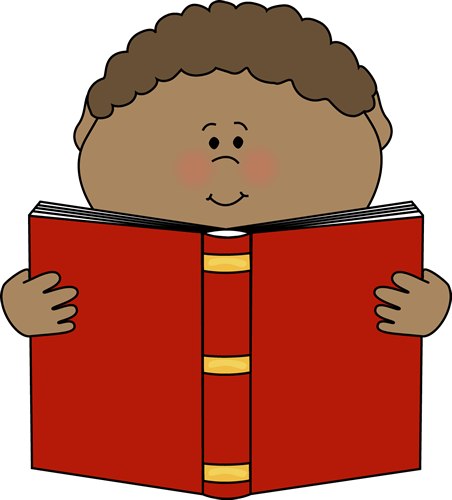 Harriet TubmanObjective:Students will be reading from the biography Who was Harriet Tubman. They will also be focusing on character traits. Materials:Google Classroom assignmentHarriet TubmanObjective:Students will continue to read from Who Was Harriet Tubman and have a learning lesson on the Underground Railroad.Materials: Google Classroom AssignmentHarriet TubmanObjective: Students will be continuing to read about Harriet Tubman.  Materials: Google Classroom assignmentHarriet TubmanObjective: Students will be continuing their reading on Harriet Tubman and focusing on sequencing. Materials: Google Classroom assignmentHarriet TubmanObjective: Students will continue their reading with Who Was Harriet Tubman.   Materials: Google Classroom AssignmentMath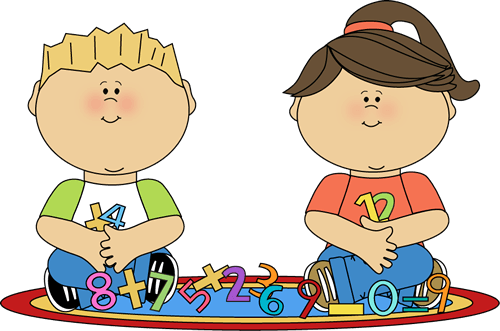 Geometry: Irregular PolygonsObjective: In this lesson, students will identify polygons as regular or irregular. Materials: Watch videos on Google ClassroomComplete Google Classroom AssignmentGeometry: Combine and Separate ShapesObjective: In this lesson, students will define symmetry and combine and separate shapes.  Materials: Watch videos on Google ClassroomComplete Google Classroom AssignmentGeometry: Polygon Robot CraftObjective: In this lesson, students will create a robot using polygons. Materials: Watch videos on Google ClassroomComplete robot craft on Google ClassroomGeometry: Polygon ReviewObjective: In this lesson, students will identify polygons and lines based on attributes.Materials: Watch videos on Google ClassroomComplete Google Classroom AssignmentGeometry: Solid ShapesObjective: In this lesson, students will identify solid shapes. Materials: Watch videos on Google ClassroomComplete Google Classroom AssignmentScience/S.S.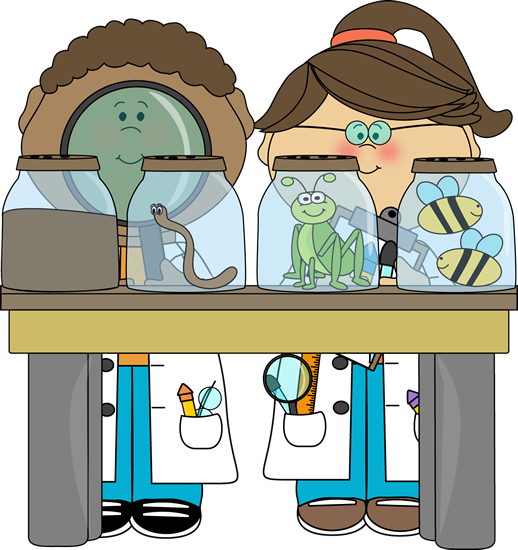 Heat Energy Lesson 1 – SWBAT answer multiple choice questions about heat energy.Materials:  See Google Classroom assignmentHeat Energy Lesson 1 – SWBAT answer multiple choice questions about heat energy.Materials:  See Google Classroom assignmentHeat Energy Lesson 2 – SWBAT demonstrate knowledge of how heat energy works by creating a model, answering a prompt, or cut-and-paste activity.Materials:  See Google Classroom assignmentHeat Energy Lesson 2 – SWBAT demonstrate knowledge of how heat energy works by creating a model, answering a prompt, or cut-and-paste activity.Materials:  See Google Classroom assignmentHeat Energy Lesson 2 – SWBAT demonstrate knowledge of how heat energy works by creating a model, answering a prompt, or cut-and-paste activity.Materials:  See Google Classroom assignmentArt/Fitness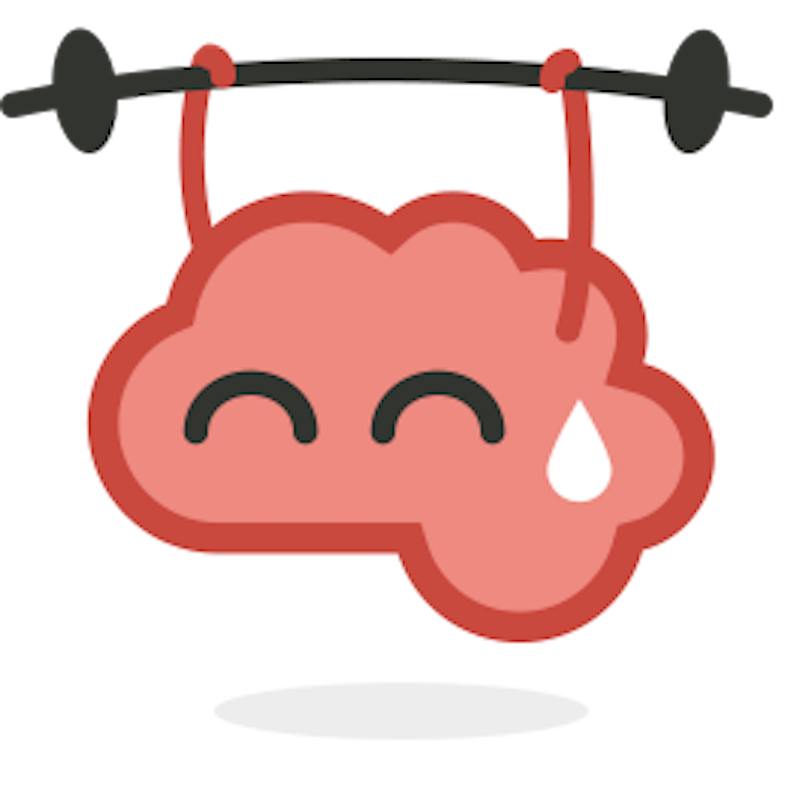 See Resource doc on Google ClassroomSee Resource doc on Google ClassroomSee Resource doc on Google ClassroomSee Resource doc on Google ClassroomSee Resource doc on Google ClassroomSpanish 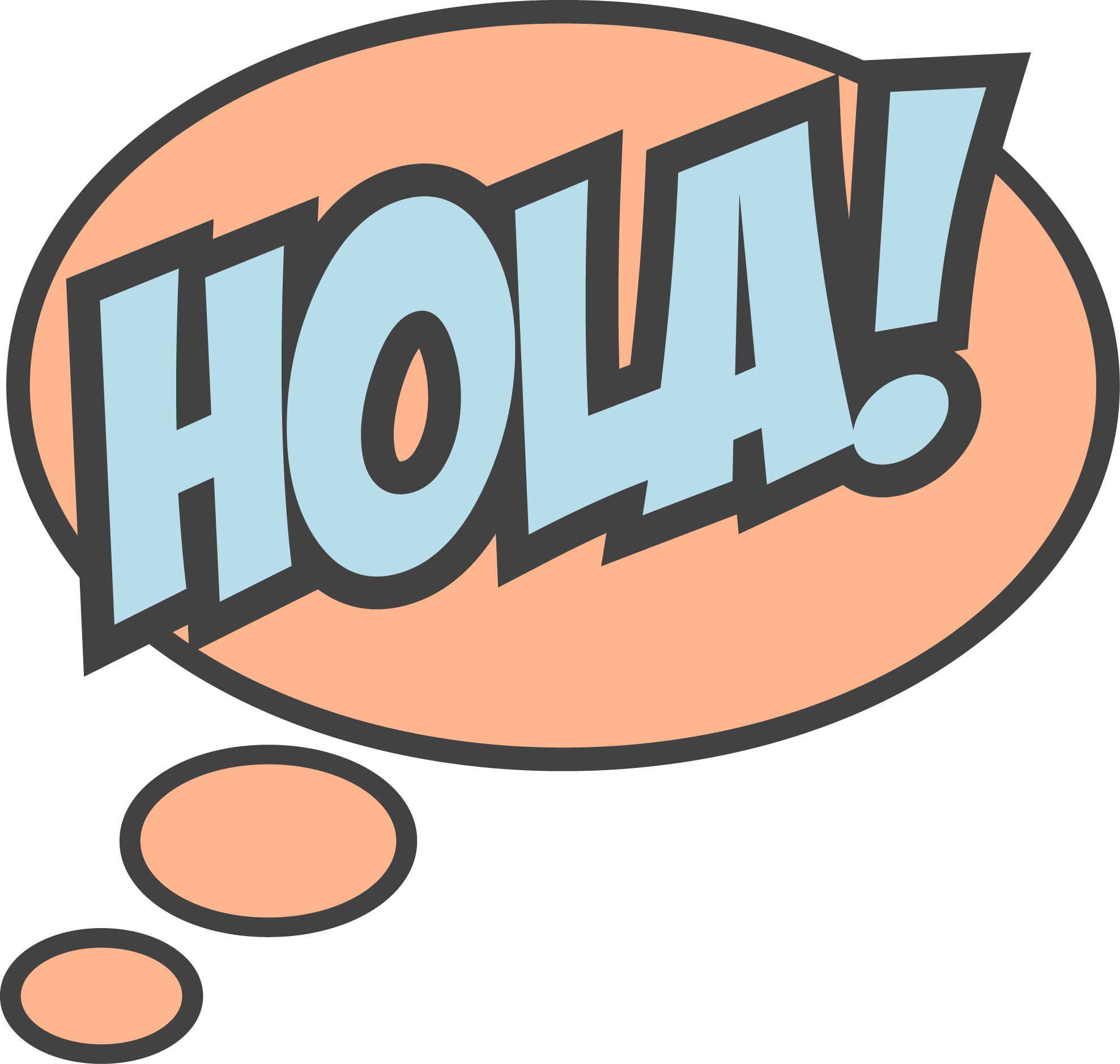 Lesson 3 - SWBAT review how to make nouns plural and classify nouns as singular or plural. Materials:  See Google Classroom assignmentLesson 3 - SWBAT review how to make nouns plural and classify nouns as singular or plural. Materials:  See Google Classroom assignment Lesson 4 - SWBAT review how to make nouns plural and classify nouns as singular or plural. Materials:  See Google Classroom assignment Lesson 4 - SWBAT review how to make nouns plural and classify nouns as singular or plural. Materials:  See Google Classroom assignment Lesson 4 - SWBAT review how to make nouns plural and classify nouns as singular or plural. Materials:  See Google Classroom assignmentIndependent Reading/ST Math/Fact Fluency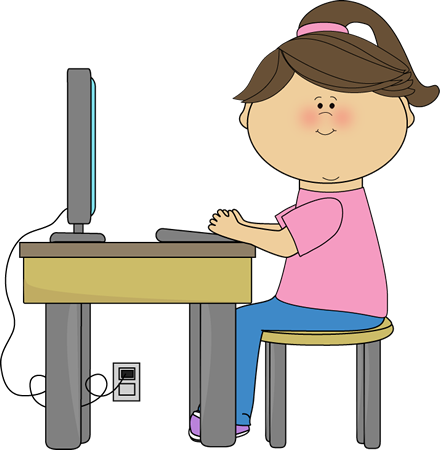 See Resource doc on Google ClassroomSee Resource doc on Google ClassroomSee Resource doc on Google ClassroomSee Resource doc on Google ClassroomSee Resource doc on Google ClassroomMindfulness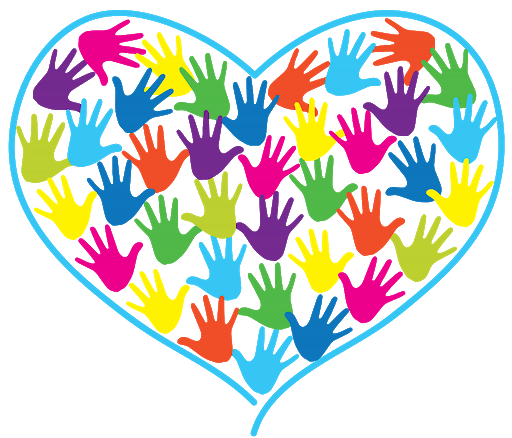 Use the links below to engage in student-friendly, guided yoga. Each video has a different theme! This week is Moana and Yoga for Gamers!Yoga Video 1: Moana
https://www.youtube.com/watch?v=5y3gCrL_XIM&list=PL8snGkhBF7nhEc52y4C1S9yqjBQSLCmT4&index=24&t=0sYoga Video 2: Yoga for Gamershttps://www.youtube.com/watch?v=XKa-i2uaAlw&list=PL8snGkhBF7nhEc52y4C1S9yqjBQSLCmT4&index=25Use the links below to engage in student-friendly, guided yoga. Each video has a different theme! This week is Moana and Yoga for Gamers!Yoga Video 1: Moana
https://www.youtube.com/watch?v=5y3gCrL_XIM&list=PL8snGkhBF7nhEc52y4C1S9yqjBQSLCmT4&index=24&t=0sYoga Video 2: Yoga for Gamershttps://www.youtube.com/watch?v=XKa-i2uaAlw&list=PL8snGkhBF7nhEc52y4C1S9yqjBQSLCmT4&index=25Use the links below to engage in student-friendly, guided yoga. Each video has a different theme! This week is Moana and Yoga for Gamers!Yoga Video 1: Moana
https://www.youtube.com/watch?v=5y3gCrL_XIM&list=PL8snGkhBF7nhEc52y4C1S9yqjBQSLCmT4&index=24&t=0sYoga Video 2: Yoga for Gamershttps://www.youtube.com/watch?v=XKa-i2uaAlw&list=PL8snGkhBF7nhEc52y4C1S9yqjBQSLCmT4&index=25Use the links below to engage in student-friendly, guided yoga. Each video has a different theme! This week is Moana and Yoga for Gamers!Yoga Video 1: Moana
https://www.youtube.com/watch?v=5y3gCrL_XIM&list=PL8snGkhBF7nhEc52y4C1S9yqjBQSLCmT4&index=24&t=0sYoga Video 2: Yoga for Gamershttps://www.youtube.com/watch?v=XKa-i2uaAlw&list=PL8snGkhBF7nhEc52y4C1S9yqjBQSLCmT4&index=25Use the links below to engage in student-friendly, guided yoga. Each video has a different theme! This week is Moana and Yoga for Gamers!Yoga Video 1: Moana
https://www.youtube.com/watch?v=5y3gCrL_XIM&list=PL8snGkhBF7nhEc52y4C1S9yqjBQSLCmT4&index=24&t=0sYoga Video 2: Yoga for Gamershttps://www.youtube.com/watch?v=XKa-i2uaAlw&list=PL8snGkhBF7nhEc52y4C1S9yqjBQSLCmT4&index=25GatewayProspectWebsterMs. Kolman kkolman@cdcpsgateway.orgMs. DouilletteJDouillette@cdcps.orgMr. Barronmbarron@cdcpswebster.orgMs. Woodland awoodland@cdcspgateway.orgMs. Saraossarao@cdcps.orgMs. Moranimmorani@cdcpswebster.orgMs. Callahanacallahan@cdcpsgateway.orgMs. Sauroasauro@cdcps.orgMr. Hallkhall@cdcpswebster.orgLunesMartesMiercolesJuevesViernesELAHarriet TubmanObjetivo:Los estudiantes leerán la biografía Who Was Harriet Tubman. También se centrarán en los rasgos de carácter.. Materiales:Asignacion en Google ClassroomHarriet TubmanObjetivo:Los estudiantes continuarán leyendo de Who Was Harriet Tubman y tendrán una lección de aprendizaje en el ferrocarril subterráneo.Materiales: Asignacion en Google ClassroomHarriet TubmanObjetivo: Los estudiantes continuarán leyendo sobre Harriet Tubman.Materiales: Asignacion en Google ClassroomHarriet TubmanObjetivo: Los estudiantes continuarán leyendo sobre Harriet Tubman y se concentraron en la secuencia. Materiales: Asignacion en Google ClassroomHarriet TubmanObjetivo: Los estudiantes continuarán leyendo con Who Was Harriet Tubman. Materiales: Asignacion en Google ClassroomMatematicasGeometria: Polígonos irregularesObjetivo: En esta lección, los estudiantes identificarán polígonos como regulares o irregulares.. Materiales: Mira videos en Google ClassroomCompletar asignación en Google CalssroomGeometria: Combinar y separar formasObjetivo: En esta lección, los estudiantes definirán simetría y combinarán y separarán formas. Materiales: Mira videos en Google ClassroomCompletar asignación en Google CalssroomGeometria: Manualidad de Robot usando PolígonosObjetivo: En esta lección, los estudiantes crearán un robot usando polígonos.Materiales: Mira videos en Google ClassroomCompletar manualidad de robot en Google ClassroomGeometria: Repaso de Polígonos Objetivo: n esta lección, los estudiantes identificarán polígonos y líneas basadas en atributos.Materiales: Mira videos en Google ClassroomCompletar asignación en Google CalssroomGeometria: Formas sólidasObjetivo: En esta lección, los estudiantes identificarán formas sólidas.Materiales: Mira videos en Google ClassroomCompletar asignación en Google CalssroomCiencia/S.S.Energía Térmica Lección 1 – SWBAT Responda preguntas de opción múltiple sobre la energía térmica.Materiales:  Ver asignacion en Google ClassroomEnergía Térmica Lección 1 – SWBAT Responda preguntas de opción múltiple sobre la energía térmica.Materiales:  Ver asignacion en Google ClassroomEnergía Térmica Leccion 2 – SWBAT Demuestra conocimiento de cómo funciona la energía térmica creando un modelo, respondiendo a un aviso o actividad de cortar y pegar.Materiales:  Ver asignacion en Google ClassroomEnergía Térmica Leccion 2 – SWBAT Demuestra conocimiento de cómo funciona la energía térmica creando un modelo, respondiendo a un aviso o actividad de cortar y pegar.Materiales:  Ver asignacion en Google ClassroomEnergía Térmica Leccion 2 – SWBAT Demuestra conocimiento de cómo funciona la energía térmica creando un modelo, respondiendo a un aviso o actividad de cortar y pegar.Materiales:  Ver asignacion en Google ClassroomArte/FitnessVer documento de recursos en Google ClassroomVer documento de recursos en Google ClassroomVer documento de recursos en Google ClassroomVer documento de recursos en Google ClassroomVer documento de recursos en Google ClassroomEspanolLección 3 - SWBAT repase cómo hacer sustantivos en plural y clasificar los sustantivos en singular o plural.Materiales:  Ver asignacion Google ClassroomLección 3 - SWBAT repase cómo hacer sustantivos en plural y clasificar los sustantivos en singular o plural.Materiales:  Ver asignacion Google Classroom Lección 4 - SWBAT revisar cómo hacer sustantivos en plural y clasificar los sustantivos en singular o plural. Materiales:  Ver asignacion Google Classroom Lección 4 - SWBAT revisar cómo hacer sustantivos en plural y clasificar los sustantivos en singular o plural. Materiales:  Ver asignacion Google Classroom Lección 4 - SWBAT revisar cómo hacer sustantivos en plural y clasificar los sustantivos en singular o plural. Materiales:  Ver asignacion Google ClassroomLectura Independiente/ST Math/Fact FluencyVer documento de recursos en Google ClassroomVer documento de recursos en Google ClassroomVer documento de recursos en Google ClassroomVer documento de recursos en Google ClassroomVer documento de recursos en Google ClassroomAtencion PlenaUse los enlaces a continuación para participar en un yoga guiado y amigable para los estudiantes. ¡Cada video tiene un tema diferente! ¡Esta semana es Moana y Yoga para jugadores!Video de Yoga 1: Moana
https://www.youtube.com/watch?v=5y3gCrL_XIM&list=PL8snGkhBF7nhEc52y4C1S9yqjBQSLCmT4&index=24&t=0sVideo de Yoga 2: Yoga para jugadoreshttps://www.youtube.com/watch?v=XKa-i2uaAlw&list=PL8snGkhBF7nhEc52y4C1S9yqjBQSLCmT4&index=25Use los enlaces a continuación para participar en un yoga guiado y amigable para los estudiantes. ¡Cada video tiene un tema diferente! ¡Esta semana es Moana y Yoga para jugadores!Video de Yoga 1: Moana
https://www.youtube.com/watch?v=5y3gCrL_XIM&list=PL8snGkhBF7nhEc52y4C1S9yqjBQSLCmT4&index=24&t=0sVideo de Yoga 2: Yoga para jugadoreshttps://www.youtube.com/watch?v=XKa-i2uaAlw&list=PL8snGkhBF7nhEc52y4C1S9yqjBQSLCmT4&index=25Use los enlaces a continuación para participar en un yoga guiado y amigable para los estudiantes. ¡Cada video tiene un tema diferente! ¡Esta semana es Moana y Yoga para jugadores!Video de Yoga 1: Moana
https://www.youtube.com/watch?v=5y3gCrL_XIM&list=PL8snGkhBF7nhEc52y4C1S9yqjBQSLCmT4&index=24&t=0sVideo de Yoga 2: Yoga para jugadoreshttps://www.youtube.com/watch?v=XKa-i2uaAlw&list=PL8snGkhBF7nhEc52y4C1S9yqjBQSLCmT4&index=25Use los enlaces a continuación para participar en un yoga guiado y amigable para los estudiantes. ¡Cada video tiene un tema diferente! ¡Esta semana es Moana y Yoga para jugadores!Video de Yoga 1: Moana
https://www.youtube.com/watch?v=5y3gCrL_XIM&list=PL8snGkhBF7nhEc52y4C1S9yqjBQSLCmT4&index=24&t=0sVideo de Yoga 2: Yoga para jugadoreshttps://www.youtube.com/watch?v=XKa-i2uaAlw&list=PL8snGkhBF7nhEc52y4C1S9yqjBQSLCmT4&index=25Use los enlaces a continuación para participar en un yoga guiado y amigable para los estudiantes. ¡Cada video tiene un tema diferente! ¡Esta semana es Moana y Yoga para jugadores!Video de Yoga 1: Moana
https://www.youtube.com/watch?v=5y3gCrL_XIM&list=PL8snGkhBF7nhEc52y4C1S9yqjBQSLCmT4&index=24&t=0sVideo de Yoga 2: Yoga para jugadoreshttps://www.youtube.com/watch?v=XKa-i2uaAlw&list=PL8snGkhBF7nhEc52y4C1S9yqjBQSLCmT4&index=25GatewayProspectWebsterMs. Kolman kkolman@cdcpsgateway.orgMs. DouilletteJDouillette@cdcps.orgMr. Barronmbarron@cdcpswebster.orgMs. Woodland awoodland@cdcspgateway.orgMs. Saraossarao@cdcps.orgMs. Moranimmorani@cdcpswebster.orgMs. Callahanacallahan@cdcpsgateway.orgMs. Sauroasauro@cdcps.orgMr. Hallkhall@cdcpswebster.org